Непосредственно образовательная деятельность в старшей группе компенсирующей направленностиОбразовательная область: познание.Тема: Математика при ознакомлении с природой.Интеграция: коммуникация, художественное творчество, чтение художественной литературы, социализация.Цель: Закрепить умение классифицировать предметы по признакам.Задачи: Образовательные:1. Учить раскладывать числа на два меньших и составлять из двух меньших большее число.2. Закреплять счёт в пределах 10.3. Активизировать мышление и речь в ходе выполнения заданий.4. Учить решать текстовые задачи на нахождение суммы, остатка.5. Закреплять умение классифицировать предметы по двум признакам (съедобные и несъедобные растения).6. Побуждать детей самостоятельно находить решение проблемы и учить высказывать свои предположения и суждения.Развивающие:1. Развивать мелкую моторику рук.2. Развивать речевую активность, коммуникативные навыки, внимание, память.3. Развивать логическое мышление и внимание.4. Развивать навыки аппликативной работы.Воспитательные:1. Воспитывать интерес к творческой активности и самостоятельности выполнения задания. 2. Воспитывать аккуратное и бережное отношение к материалам.Оборудование: Картинки овоще (капуста, свекла, морковь, лук, петрушка, помидор, огурец, горох), геометрические фигуры разной формы (круг, овал, треугольник), карточки с цифрами и знаками, листы бумаги с пересеченными кругами, клей карандаш, салфетки.  Предварительная работа:1. Чтение сказки «Медведь и мужик».2. Пересказ и обыгрывание прочитанной сказки.3. Рассматривание картинок овощей.Ход занятия.Вместе в бабушкой полю
В огороде грядки.
Ну, а вечером полью
Все их по порядку.
Чтоб усы завил горох,
Чтобы крупным вышел, 
Помидор,
Чтоб не засох
Огуречник пышный.
И капустниц вредных я
Прогоню с капусты,
Чтоб похрустывал ноябрь
Кочерыжкой вкусной.I частьД/МВоспитатель: Ребята, посмотрите, здесь лежит корзинка, давайте посмотрим, что в ней. Что это, ребята?Дети: овощи.Воспитатель: А какие ещё овощи вы знаете? Где растут овощи? Дети: ответы детей.Воспитатель: А как вы думаете, зачем выращивают овощи? Кто ещё питается овощами?   Предлагаю детям рассказать, как росли овощи и выбрать нужную карточку к своему рассказу:Что делали люди?Дети: сначала посеяли семена моркови, потом она взошла.Воспитатель: А кто ещё, кроме людей, помогает овощам расти?Дети: дождик, птицы, насекомые. Воспитатель: Ребята, а теперь сосчитайте, сколько же всего помощников у растений? (Дети смотрят на карточки и считают).Воспитатель: А божья коровка помогает растениям?Дети: Да.Воспитатель: Теперь разделите всех помощников на две группы: относящиеся к живой природе (птицы, бабочки, насекомые и т.д.) и относящиеся к неживой природе (лейка, грабли, руки человека и т.д.). Сколько получилось в первой группе? А сколько во второй группе? Ответы детей.II частьД/М, Р/МВоспитатель: Ребята вы помните сказку «Медведь и мужик»?Дети: Да, конечно.Воспитатель: Почему медведь обиделся на человека? Дети: Потому, что медведю достались только вершки.Воспитатель: Я вам предлагаю поиграть в интересную игру, которая называется «Вершки и корешки», вы хотите поиграть?Дети: Да, очень хотим поиграть. Воспитатель: Хорошо ребята, тогда слушай внимательно.                       В обруч синего цвета надо положить овощи, у которых в пищу используют корешки (морковь, свекла, лук, петрушка), а в обруч жёлтый цвета те овощи, у которых используют вершки (капуста, горох, огурец, помидор).Воспитатель: Сколько всего овощей у нас получилось в двух обручах?Дети: всего восемь овощей в двух обручах.Воспитатель: Сколько овощей, у которых используются корешки?Дети: четыре овоща.Воспитатель: Сколько овощей, у которых используются вершки?Дети: семь овощей?Воспитатель: Ребята, почему всего овощей восемь, сумма вершков и корешков больше десяти?Дети: Потому, что у свеклы, лука и петрушки корешки и вершки можно использовать в пищу.Воспитатель: Сколько таких овощей?Дети: три овоща.Воспитатель: Кто мне назовет овощи, у которых используются только вершки?Дети: Лук, свекла, петрушка, капуста, горох, огурец, помидор.Воспитатель: А сколько овощей, у которых можно кушать только корешки?Дети: Морковь, свекла, лук, петрушка.Воспитатель: Молодцы ребята, вы смогли выделить группу овощей у которых только можно кушать вершки, корешки и можно использовать и вершки и корешки.  III частьД/М, Р/МЗакрепляем полученные знания в самостоятельной деятельности с использованием геометрических фигур (Дети садятся за столы).Воспитатель: Ребята, посмотрите, что это лежит у вас в тарелочках на столах? Какие?Дети: геометрические фигуры: треугольники, круги, овал.Воспитатель: Как вы думаете, что они могут обозначать?Дети: Они похожи на овощи?Воспитатель: Посмотрите на них и определите, какая фигура к какому овощу соответствует?Дети: Капуста – большой белый круг, огурец – зеленый овал, свекла – бордовый круг, горох – маленький зеленый круг, морковь – оранжевый треугольник, помидор – красный круг, лук – маленький светло – коричневый круг, петрушка – маленький зеленый треугольник.Воспитатель: Молодцы ребята. У вас у каждого на столе лист бумаги с двумя пересекающимися кругами синего и жёлтого цвета. В эти круги вы должны будете приклеить геометрические фигуры соответствующие овощам.Воспитатель: Какая фигура соответствует капусте и что используется в пищу вершки или корешки? В какой круг наклеиваем капусту? (И так со всеми овощами).Дети: Капуста обозначается большим белым кругом, в пищу используется только вершки, наклеиваем в жёлтый круг. (И так далее по всем овощам). Для контроля вывешиваю плакат с соответствующим рисункам, а также выставляю карточки с цифрами обозначающие количество овощей, у которых используются в пищу только вершки, корешки, корешки- вершки одновременно.Воспитатель: Ребята, как узнать сколько всего овощей?Дети: Надо их посчитать и сложить.Воспитатель: Сколько же всего овощей?Дети: Восемь.  Воспитатель: Молодцы ребята, вы смогли все группы овощей обозначить геометрическими фигурами в пересечении.IV частьД/МСоставление и решение задач.Воспитатель: Ребята посмотрите на этот рисунок и придумайте задачу на соложение. (В случаи затруднения привожу пример наводящими вопросами, таким образом задачу составляем вместе). А) Что обозначают эти фигуры? (Морковь и свеклу). Сколько свёкл? Сколько моркови? Для приготовления борща мама взяла 3 свеклы и 2 моркови. Сколько овощей было положено в борщ?Дети: пять овощей. (Ребенок выкладывает задачу с помощью карточек на доске).Б) Воспитатель: Ребята посмотрите на этот рисунок. Какие фигуры вы видите на этом рисунке?  Какие овощи прячутся за ними? Дети: огурец и помидор. Воспитатель: Подумайте, что можно приготовить из этих овощей и составте задачу на сложение.Дети: Мама для приготовление салата взяла 4 огурца и 2 помидорки. (Ребенок выкладывает задачу с помощью карточек на доске).Воспитатель: Сколько всего овощей мама использовала для приготовления салата? Дети: шесть овощей.В) Воспитатель: Я вам предлагаю составить задачу по следующему рисунку и выражению к нему. (Если дети затрудняются то решение задачи проводим с помощью наводящих вопросов).- Что изображено на рисунке? Сколько их? Дети: Восемь огурцов. Воспитатель: Правильно ребята. Прачитайте запись под рисунком. Огурцов стало меньше или больше? На сколько меньше? (Отодвигаю 2 овала в сторону). Давайте сейчас поробуем составить задачу. - Сколько сначала было огурцов? - Сколько изрезали на салат?- Сколько осталось? Воспитатель: Молодца ребята, мы с вами очень хорошо потрудились, а теперь я вам предлагаю поиграть «Карусели» (провожу физминутку).    Итог:Воспитатель: Ребята, что интересного и нового вы узнали на занятии?- Что понравилось вам на занятии?- Какие трудности вы испытывали во время занятия? 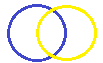 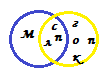 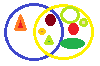 